e-mail: roosaba@yandex.ru№ 1057                                                                                                                                            6.12.2019                                      Директорам общеобразовательных организаций Сабинского муниципального района РТО результатах участников муниципального этапаВсероссийской олимпиады  школьников по физике в 2019-20 учебном годуИнформируем Вас о том, что 6 декабря 2019 года является официальным днем оглашения  результатов участников муниципального этапа всероссийской олимпиады школьников по физике в 2019-2020 учебном году.Прием заявлений на апелляцию о несогласии с выставленными баллами будет осуществляться 9-10 декабря 2019 года в МКУ «Управление образования Исполнительного комитета Сабинского муниципального района».Рассмотрение апелляций о несогласии с выставленными баллами по указанному предмету будет проходить 11 декабря 2019 года по адресу: п.г.т. Богатые Сабы, ул.Школьная, 50, МБОУ «Гимназия» п.г.т. Богатые Сабы.Начальник                                            И.Ф. ШакировМуниципаль Казна учреждениесе«ТАТАРСТАН РЕСПУБЛИКАСЫ саба муниципальрайоны Башкарма комитетыныңмәгариф идарәсе422060, Татарстан Республикасы,БайларСабасыш.т.п., Мэктэпурамы, 33а йортТел. 2-39-44,  2-44-98,  факс  (8262)  2-39-44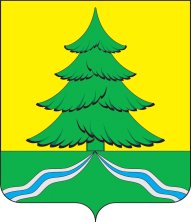 мУНИЦИПАЛЬНОЕ КАЗЕННОЕ УЧРЕЖДЕНИЕ«Управление образования исполнительного комитета сабинского  МУНИЦИПАЛЬНОГОрайона республики татарстаН»422060, Республика Татарстан, п.г.т. Богатые Сабы, ул. Школьная, 33ател. 2-39-44,  2-44-98,  факс  (8262)  2-39-44